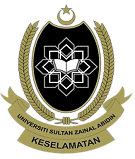 PGPK	: PEGAWAI PEMEGANG KUNCI: (A-INDIVIDU / B-BERKONGSI / C-TERBUKA / D-JKS)SIK	: SISTEM KUNCI (M-MANUAL / E-ELEKTRONIK)	AUDIT KUNCI Pusat Tanggungjawab / Bangunan	: Jumlah Staf				: 				Pegawai Pemeriksa			: Pegawai Bertanggungjawab Ptj	: Tarikh / Masa				: RUANGAN PTjRUANGAN PTjJUMLAHPGPKSIKCATATAN1.Pintu Utama Bangunan2.Pintu Akses Ke Pejabat3.Jumlah Bilik / Staf :3.Bilik Individu3.Bilik Berkongsi3.Ruang Terbuka4.Jumlah Bilik Mesyuarat5.Jumlah Bilik Perbincangan6.Jumlah Bilik Terhad :6.Bilik Fail6.Bilik Kebal6.Lain Lain7.Ruang Menunggu / Kaunter8.Stor9.Pantri10.SurauKAWALAN KUNCIKAWALAN KUNCIKAWALAN KUNCICATATANCATATANCATATAN11.Pegawai Bertanggungjawab:Pegawai Bertanggungjawab:11.11.11.12.Bilik Kunci                                                  Bilik Kunci                                                  13.Peti Kunci                                                  Peti Kunci                                                  14.Buku Rekod Kunci                                   Buku Rekod Kunci                                   15.Cadangan Penambahbaikan:16.Ulasan Pegawai Pemeriksa:PENGESAHAN PUSAT TANGGUNGJAWABDisemak oleh :Disahkan oleh :Nama, Tandatangan & Cop Pegawai TadbirNo. K/P	:Tarikh	:Nama, Tandatangan & Cop Ketua PTjNo. K/P	:Tarikh	: